Приложение №5 к СхемеКондрашовское сельское поселение 
с.Кондраши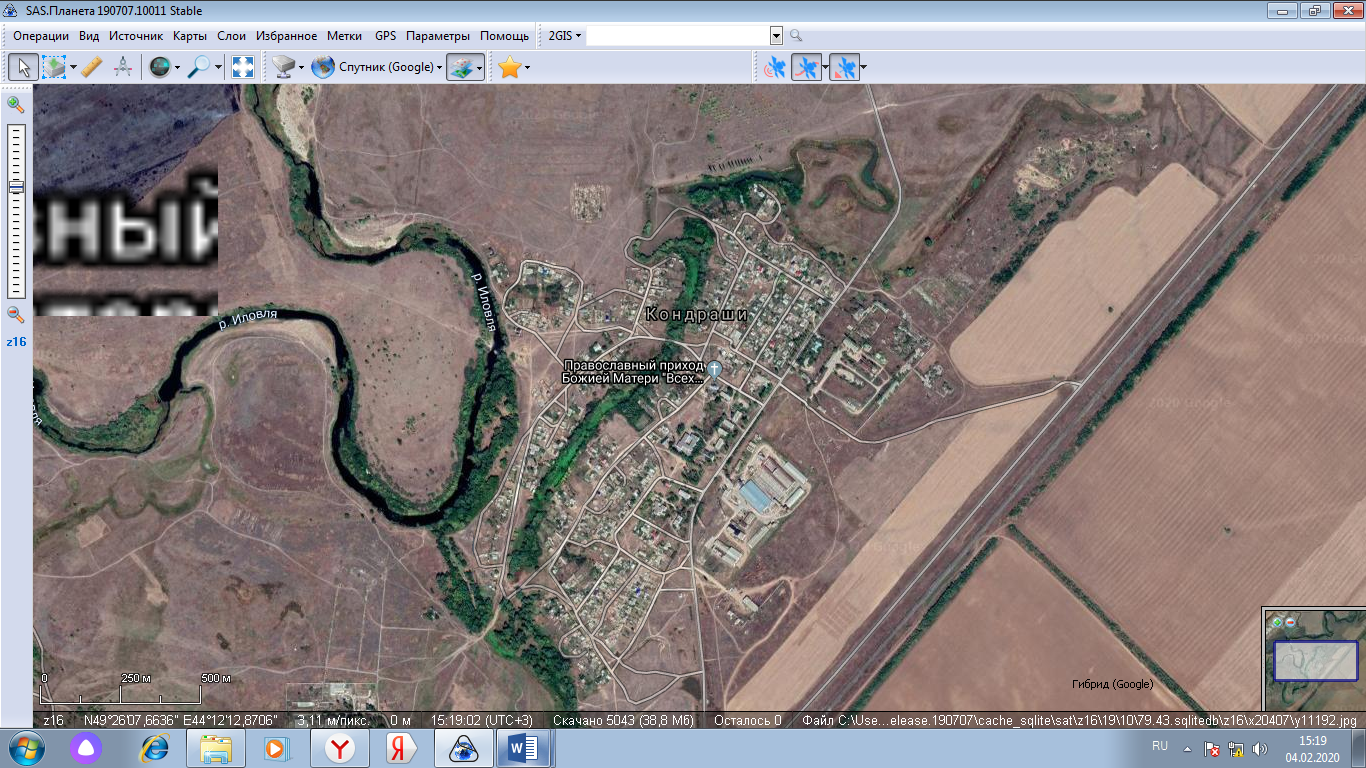 Способ вывоза ТКО –бестарный, транспортируется на ПВН на территории Иловлинского муниципального района.
ст.Бердия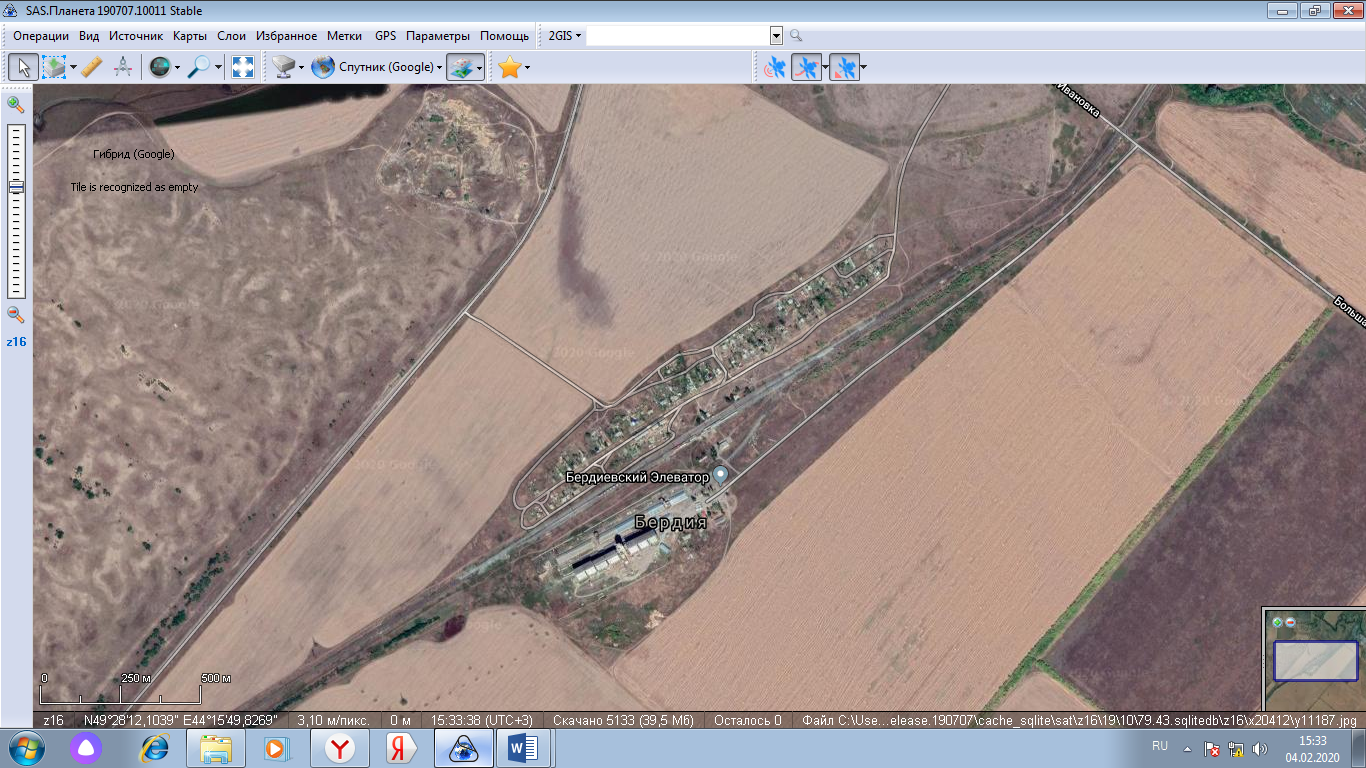 Способ вывоза ТКО –бестарный, транспортируется на ПВН на территории Иловлинского муниципального района.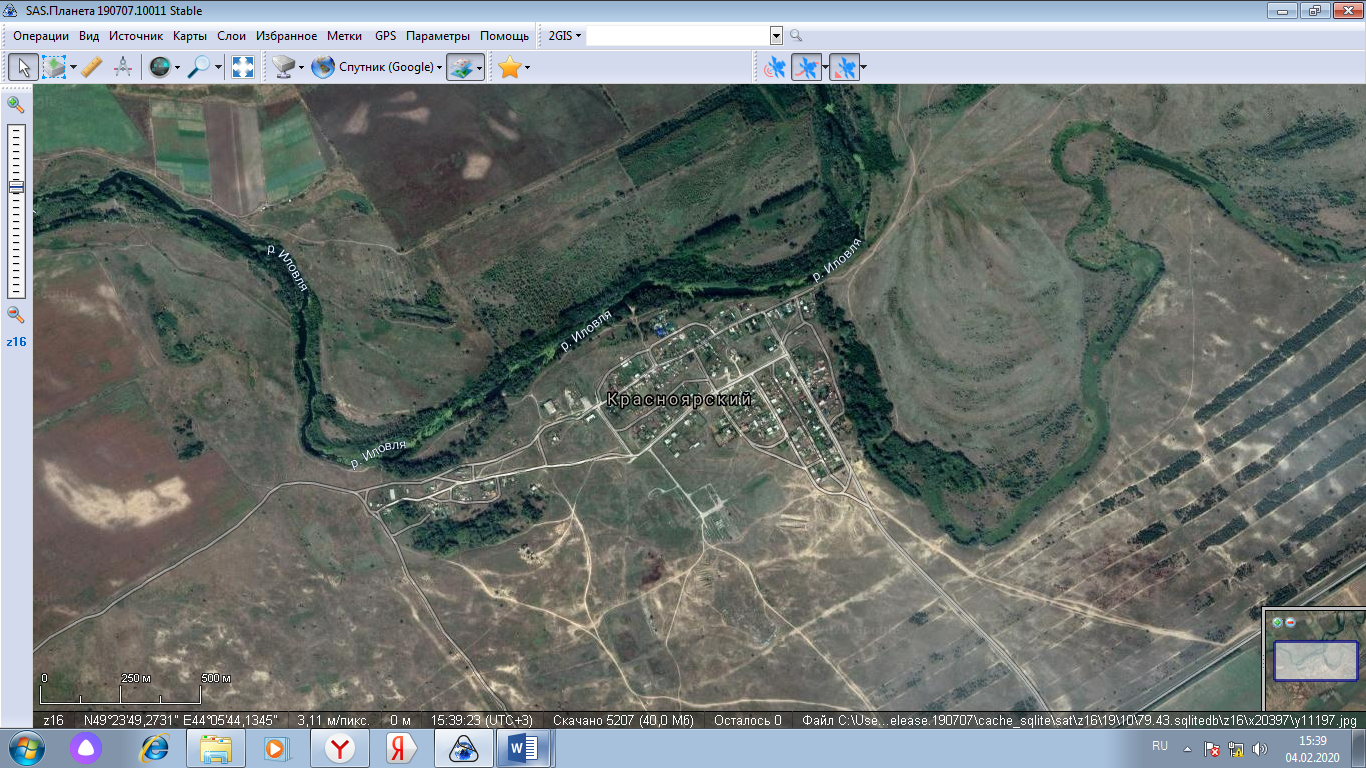 х.КрасноярскийСпособ вывоза ТКО –бестарный, транспортируется на ПВН на территории Иловлинского муниципального района.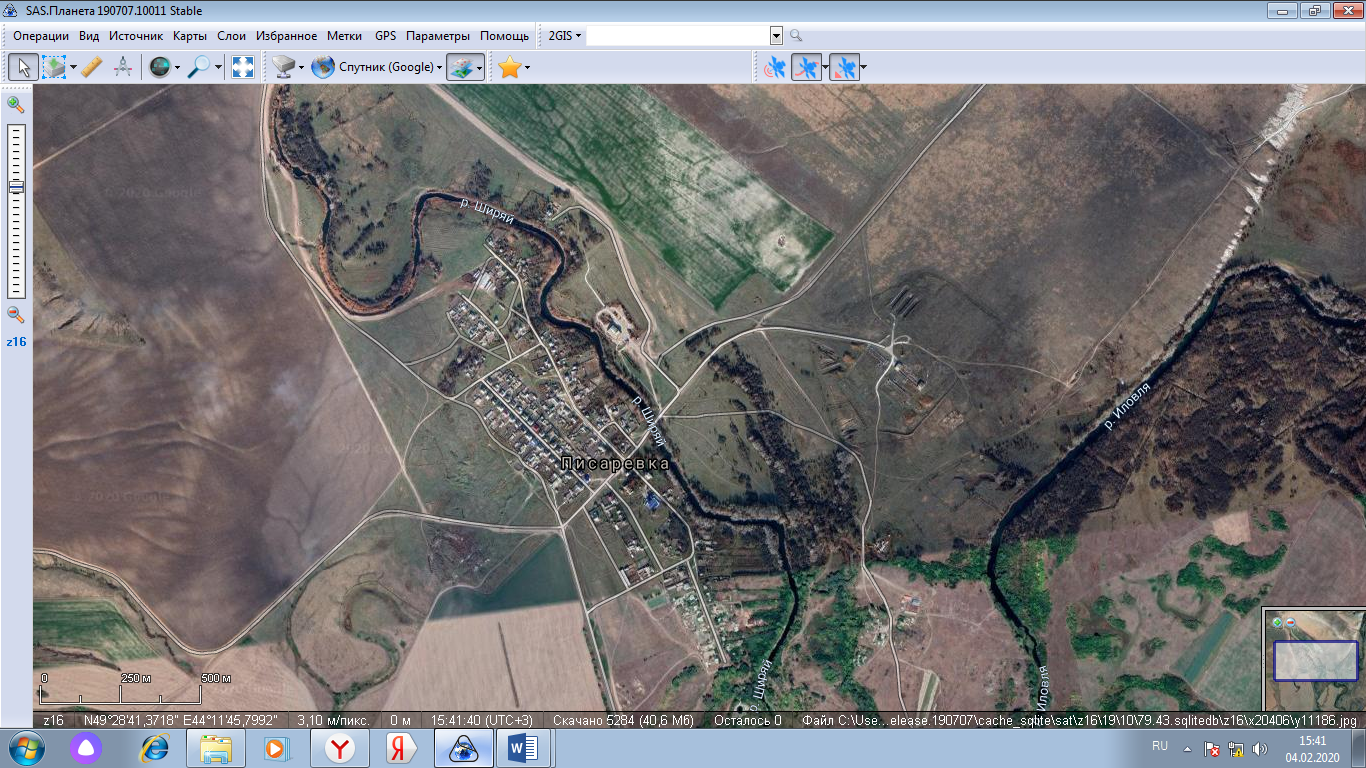 х.ПисаревкаСпособ вывоза ТКО –бестарный, транспортируется на ПВН на территории Иловлинского муниципального района.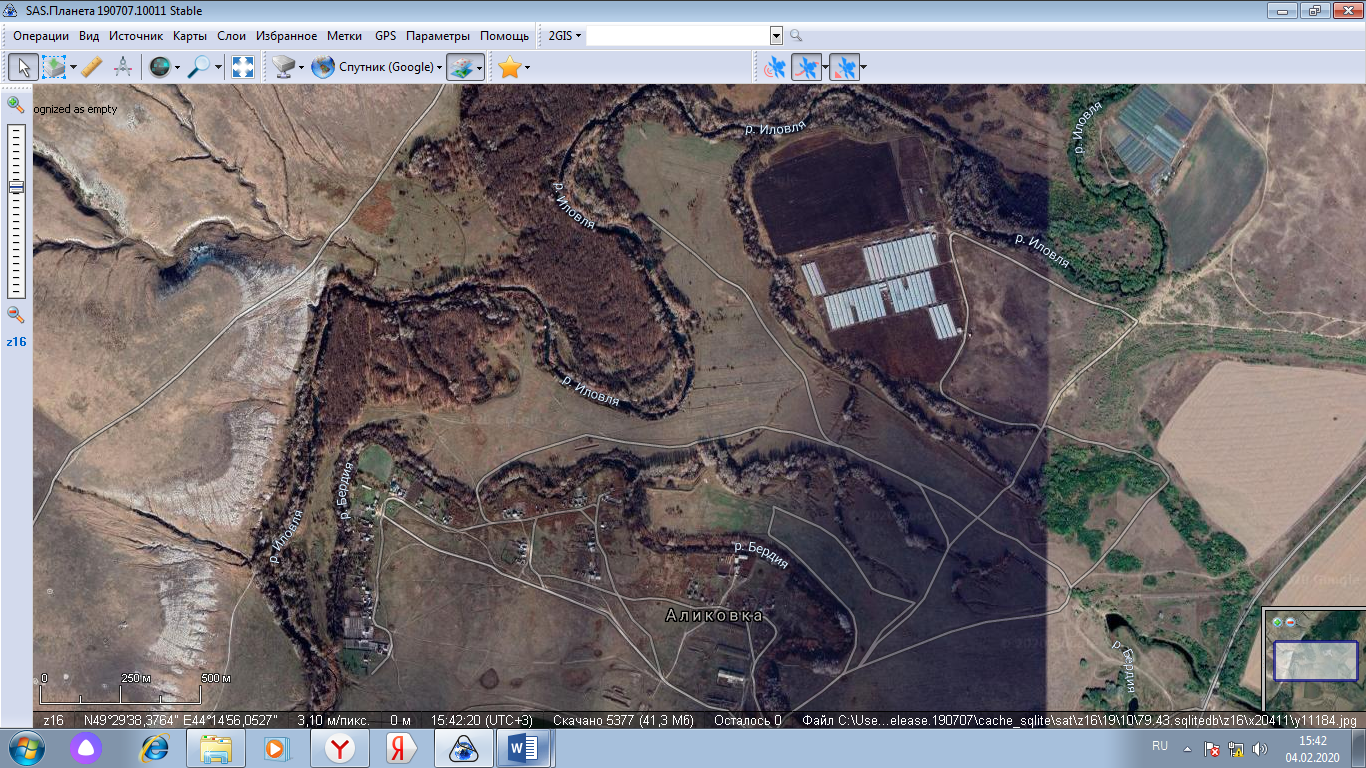 с.АликовкаСпособ вывоза ТКО –бестарный, транспортируется на ПВН на территории Иловлинского муниципального района.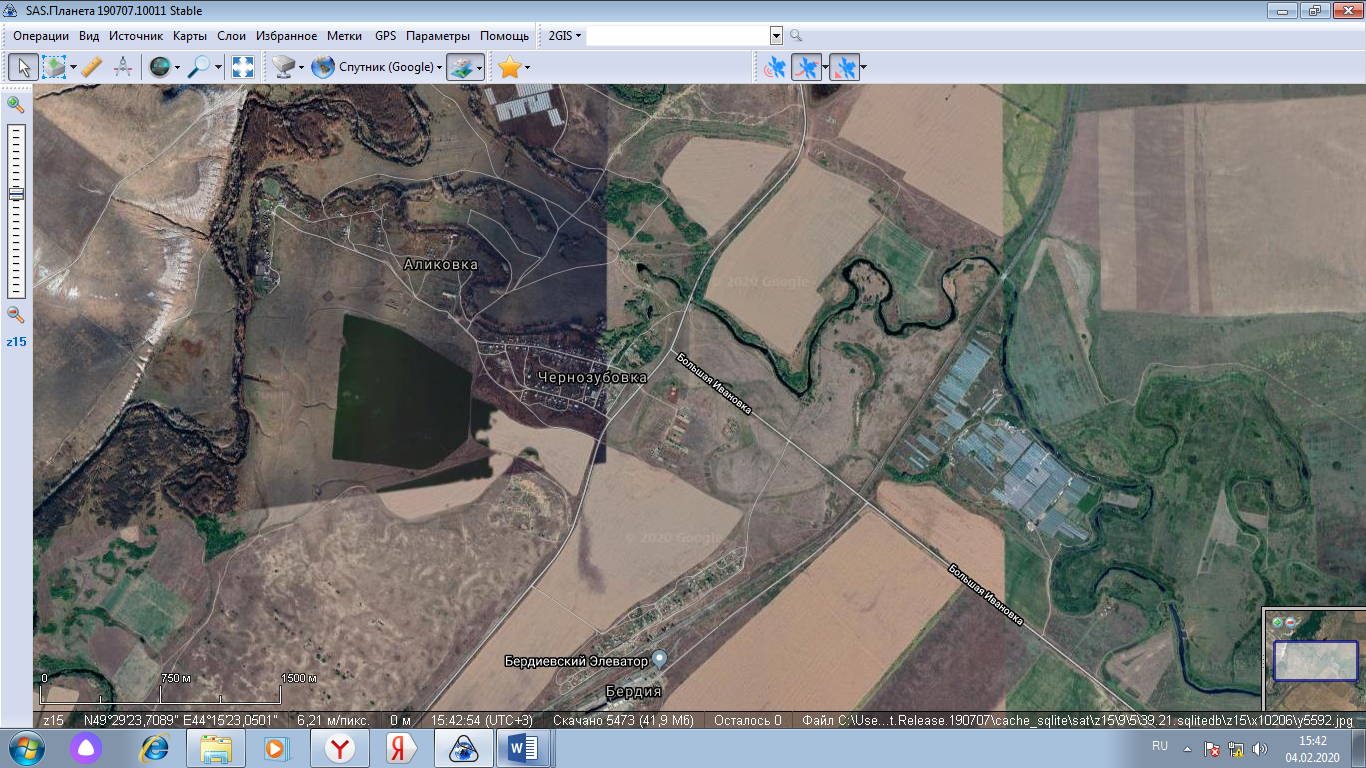 с.ЧернозубовкаСпособ вывоза ТКО –бестарный, транспортируется на ПВН на территории Иловлинского муниципального района.